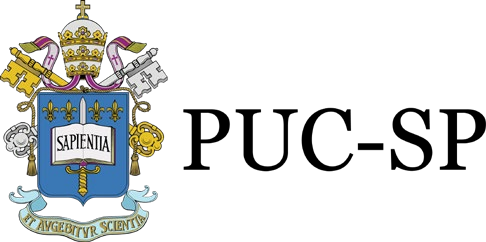 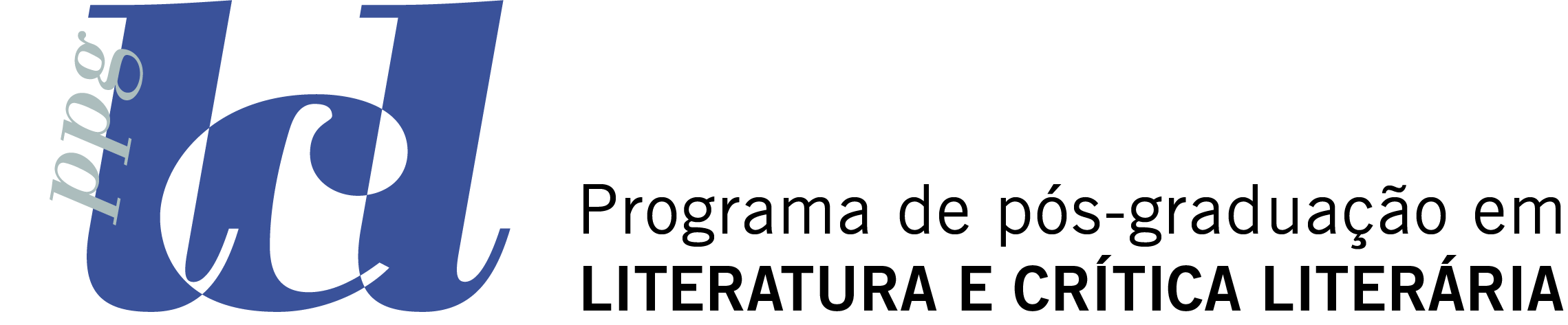 São Paulo,  	Senhor(a) Coordenador(a),Pela presente, encaminho a V.Sa. o Memorial de Mestrado do(a) aluno(a) 	 	, matrícula nº _	_ como pré-requisito para o Exame de Qualificação. Título do Projeto: “_______________________________________________”Declaro que o(a) aluno(a) está com seu currículo lattes devidamente atualizado, conforme se pode consultar pelo link: _________________________________________.Data de atualização do currículo lattes: ____________Orientador(a)Prof.(a) Dr.(a)	_ 	Instituição: _ 	Examinador(a)Prof.(a) Dr.(a)	Instituição:_ 	Examinador(a)Prof.(a) Dr.(a)	_ 	Instituição:_	_Suplente 1Prof.(a) Dr.(a)	Instituição: _ 	O exame realizar-se-á no dia	/	/	às	:	h na sala:  	Aguardo as devidas providências. Cordialmente, 	_	_	_OrientadorÀ Secretária para as devidas providências 	_	_	_	Data:	_/_	/	Coordenador(a) do ProgramaRua Ministro de Godoi, 969, 4ºandar, sala 4E 03 - São Paulo/SP – CEP 05014-901 - Fone: (11) 3670-8412 http://www.pucsp.br/pos - poslcl@pucsp.br